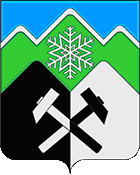 КЕМЕРОВСКАЯ  ОБЛАСТЬ – КУЗБАССТАШТАГОЛЬСКИЙ МУНИЦИПАЛЬНЫЙ  РАЙОНКЫЗЫЛ-ШОРСКОЕ СЕЛЬСКОЕ ПОСЕЛЕНИЕАДМИНИСТРАЦИЯ  КЫЗЫЛ-ШОРСКОГОСЕЛЬСКОГО ПОСЕЛЕНИЯПОСТАНОВЛЕНИЕот  «31» января  2023г.                                                                               № 3-п  	О внесении изменений в постановление Администрации Кызыл-Шорского сельского поселения от 20.12.2019г. № 20-п «Об утверждении Порядка формирования перечня налоговых расходов и оценки налоговых расходов муниципального образования «Кызыл-Шорского сельского поселение»В соответствии со ст. 174.3 Бюджетного кодекса Российской Федерации, Постановлением Правительства РФ от 08.02.2022 № 130 «О внесении изменений в Правила формирования перечня налоговых расходов Российской Федерации и оценки налоговых расходов Российской Федерации», Уставом Кызыл-Шорского сельского поселения постановляет:1. Внести изменения в Порядок формирования перечня налоговых расходов и оценки налоговых расходов муниципального образования «Кызыл-Шорского сельского поселение», утвержденный постановлением Администрации Кызыл-Шорского сельского поселения от 20.12.2019 № 20-п следующего содержания:1.1. абзац 5 пункта 2 раздела 1. Общие положения изложить в следующей редакции:«-социальные налоговые расходы - целевая категория налоговых расходов, обусловленных необходимостью обеспечения социальной защиты (поддержки) населения, укрепления здоровья человека, развития физической культуры и спорта, экологического и санитарно-эпидемиологического благополучия и поддержки благотворительной, добровольческой (волонтерской) деятельности;».1.2. пункт 10 раздела 2. Формирование перечня налоговых расходов изложить в следующей редакции:«10. Перечень налоговых расходов с внесенными в него изменениями формируется до 1 октября.».1.3. пункт 13 раздела 3. Порядок оценки налоговых расходов изложить в следующей редакции:«13. Критериями целесообразности налоговых расходов являются:а) соответствие налоговых расходов целям муниципальных программ и (или) целям социально-экономической политики Кызыл-Шорского сельского поселения, не относящимся к муниципальным программам Кызыл-Шорского сельского поселения;б) востребованность плательщиками предоставленных льгот, которая характеризуется соотношением численности плательщиков, воспользовавшихся правом на льготы, и численности плательщиков, обладающих потенциальным правом на применение льготы, или общей численности плательщиков, за 5-летний период.».2. Настоящее постановление  подлежит обнародованию на информационном стенде в здании Администрации  муниципального образования «Кызыл-Шорского сельского поселения»  и размещению на официальном сайте Администрации Таштагольского муниципального района в разделе муниципальное образование «Кызыл-Шорское сельское поселение».3. Контроль за исполнением настоящего постановления оставляю за собой.4. Настоящее постановление вступает в силу со дня его подписания.Глава Кызыл-Шорского                                                     А.Г. Карпов          сельского поселения